Приложение к приказу МБУК «ЦКИС «Геолог» №___________от __________________________ПОЛОЖЕНИЕ о проведении Конкурса рисунков и стихов к дню рождения А.С. Пушкина6 июня – важнейшая дата в истории русской культуры: Пушкинский день в России. Литературное творчество великого русского поэта Александра Сергеевича Пушкина сопровождает нас на протяжении всей жизни. Произведения А.С. Пушкина переведены на все языки мира. Его литературное наследие стоит в одном ряду с величайшими явлениями мировой культуры.В рамках празднования Дня рождения великого поэта проводится дистанционный Конкурс рисунков и стихов к дню рождения А.С. Пушкина. Конкурсные работы будут публиковаться на официальном сайте МБУК «Центр культуры и спорта «Геолог».I. ОБЩИЕ ПОЛОЖЕНИЯ1.1. Положение о проведении Конкурса рисунков и стихов к дню рождения А.С. Пушкина (далее - Конкурс) определяет порядок организации и проведения Конкурса на создание лучшего рисунка, видеозаписи исполнения стихотворения, сказки, прозы или отрывка произведения А.С. Пушкина. 1.2. Конкурс реализуется в рамках празднования Пушкинского дня в 2020 году. 1.3. Организатор Конкурса – муниципальное бюджетное учреждение культуры «Центр культуры и спорта «Геолог».1.4. Для подготовки и проведения Конкурса формируется организационный комитет (далее – оргкомитет Конкурса) (Приложение 3 к Положению).II. ЦЕЛИ И ЗАДАЧИ2.1. Цель Конкурса - популяризация произведений А.С. Пушкина.  2.2. Задачи Конкурса: повышение интереса к литературному наследию А.С. Пушкина; выявление талантливых детей в области художественного творчества;  формирование положительного отношения к чтению; активизация творческой деятельности. III. НОМИНАЦИИ3.1. Изобразительное творчество - иллюстрация к сказке А.С. Пушкина.3.2. Литературное творчество – стихи, проза А.С. Пушкина (отрывки из произведений).IV. СРОКИ И МЕСТО ПРОВЕДЕНИЯ4.1. Конкурс проводится с 05 июня по 30 июня 2020 года в дистанционном режиме.V. УСЛОВИЯ УЧАСТИЯКонкурс проводится в дистанционной форме.Конкурс проводится по трём возрастным категориям: 4-6 лет, 7-10 лет, 11-14 лет.Возраст участников определяется на момент начала Конкурса на основании свидетельства о рождении (паспорта), представленного в оргкомитет Конкурса. Для участия в Конкурсе участник до 30 июня 2020 года направляет на электронную почту: mbuk-geolog@yandex.ru следующие материалы:- анкета-заявка (Приложение 1 к Положению);- фото-работы в формате JPEG, видео-записи в формате MP4, длительность не более 3 мин., в горизонтальном плане;- согласие на обработку данных (Приложение 2 к Положению).Все работы, направляемые по электронной почте (обязательное требование), в теме письма должны содержать пометку: на конкурс рисунков и стихов к дню рождения А.С. Пушкина.Заявки и работы, присланные после указанного срока и оформленные ненадлежащим образом, не принимаются. Телефон для справок: /8-349-22/ 99-33-4.Во всех номинациях допускается только индивидуальное участие. Каждый участник Конкурса может представить работы в нескольких номинациях (не более 3-х работ от каждого участника). Присланные на Конкурс работы не рецензируются и не возвращаются, а также могут использоваться в дальнейшем организаторами Конкурса на их усмотрение.Информация, предоставленная участниками, присланная в Оргкомитет, используется в рекламных материалах Конкурса. Оргкомитет имеет право размещать фото и видео в глобальной сети Интернет, а также использовать их в СМИ. VI. ТРЕБОВАНИЯ К ОФОРМЛЕНИЮ КОНКУРСНЫХ РАБОТ6.1. в номинации «Изобразительное творчество»Материалы и техника исполнения: ватман, картон, гуашь, акварель, акрил, фломастеры, карандаши.Рисунки должны быть выполнены без помощи родителей и педагогов.Рисунок должен содержать текст-отрывок, характеризующий сюжет сказки.Каждая работа должна сопровождаться этикеткой в правом нижнем углу рисунка с названием работы, Ф.И.О. и возрастом участника, Ф.И.О. педагога (родителя, законного представителя), образовательное учреждение.Рисунок должен быть отсканирован или сделана фотография рисунка в формате JPEG.6.2. в номинации «Литературное творчество».На конкурс принимаются видеозаписи выступления стихотворения, сказки, прозы или отрывка произведения А.С. Пушкина, в формате MP4, длительность не более 3 мин., в горизонтальном плане, снятые на камеру (без элементов монтажа, склейки кадров, наложения аудиодорожек). Не допускаются: «наезды» для укрупнения плана, «отъезды», остановка в работе видеокамеры во время записи выступления, видео, записанное против окна или в темном помещении.Каждый видеофайл должен содержать один конкурсный номер, название файла должно содержать данные участника (имя, фамилия участника, название произведения) и соответствовать хорошему уровню качества.Не принимаются ролики выступлений с других конкурсов с логотипами и баннерами.VIII. ПОДВЕДЕНИЕ ИТОГОВ И НАГРАЖДЕНИЕ УЧАСТНИКОВ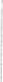 8.1. Победители будут определены путём онлайн голосования на официальном сайте учреждения.8.2. Участники и победители Конкурса награждаются дипломами и памятными сувенирами.8.3. Оргкомитет Конкурса, имеет право внести предложение по награждению участников специальными призами.8.4. Результаты онлайн голосования Конкурса рисунков и стихов к дню рождения А.С. Пушкина будут размещены на официальном сайте МБУК «ЦКиС «Геолог»                      25 августа 2020 г.Приложение № 1к Положению о проведенииКонкурса рисунков и стихов к дню рождения А.С. ПушкинаАнкета-заявка на участие в КонкурсеФамилия, имя, отчество участника ____________________________________________Дата рождения______________________________________________________________Номинация ________________________________________________________________Название работы (рисунка, сказки, стихотворения, прозы)_________________________Домашний адрес ____________________________________________________________Мобильный телефон ________________________________________________________Название учебного заведения (школа, класс) ___________________________________________________________________________ФИО ответственного педагога (родителя, законного представителя)________________Убедительная просьба! Отправлять анкету заявку в формате Word, доступный для копирования.Приложение № 2 к Положению о проведенииКонкурса рисунков и стихов к дню рождения А.С. ПушкинаСогласие на обработку персональных данных несовершеннолетнегоЯ, _____________________________________________________________________________,                                                      фамилия, имя, отчество - мать, отец, опекун и т.д.проживающий (ая) по адресу, ______________________________________________________________________________________________________________________________________                                                                                                  место регистрации______________________________________________серия___________номер_____________                    наименование документа, удостоверяющего личностьвыдан___________________________________________________________________________дата выдачи_____________________________________________________________________ выражаю свое согласие на обработку персональных данных ____________________________________________________________________________________________________________                                                  фамилия, имя, отчество несовершеннолетнего чьим законным представителем я являюсь, а также моих следующих персональных данных: фамилия, имя, отчество, год, месяц, дата, место рождения, адрес регистрации, образование, профессия, место работы, должность, место учебы и любая иная информация обо мне лично и относящаяся к личности, официальным представителем которой я являюсь, доступная или известная в любой конкретный момент времени  (далее - персональные данные) муниципальным бюджетным учреждением культуры «Центр культуры и спорта «Геолог» (г. Салехард, ул. Матросова,31) (далее - оператор) для  участия в Конкурсе рисунков и стихов к дню рождения А.С. Пушкина и оформления заявки от города Салехарда для участия в Конкурсе рисунков и стихов к дню рождения А.С. Пушкина, а также последующих мероприятий, сопряженных с Конкурсом, путем сбора, систематизации, накопления, хранения, использования, распространения (в том числе передачи), обезличивания, а также на уточнение (обоснованное  изменение), блокирование, уничтожение и осуществление иных действий с моими персональными данными с учетом действующего законодательства как ручным, так и автоматизированным способами на срок с 05 июня 2020 г. до истечения сроков хранения соответствующей информации или документов, содержащих информацию с персональными данными, установленных оператором.Я оставляю за собой право в случае неправомерного использования предоставленных персональных данных личности, официальным представителем которой я являюсь, согласие отозвать, предоставив в адрес оператора письменное заявление. Настоящим я подтверждаю, что в случае необходимости предоставления персональных данных личности, официальным представителем которой я являюсь, для достижения указанных выше целей третьим лицам оператор вправе в необходимом объеме раскрывать для совершения вышеуказанных действий информацию обо мне лично (включая мои персональные данные), о личности (включая персональные данные), официальным представителем которой я являюсь, таким третьим лицам их агентам и иным уполномоченным лицам, а также предоставлять таким лицам соответствующие документы, содержащие такую информацию, для обработки персональных данных на основании настоящего согласия._________________________ дата_________________________       /________________________________________________/ подпись представителя несовершеннолетнего                                       фамилия, имя, отчествоПриложение № 3 к Положению о проведенииКонкурса рисунков и стихов к дню рождения А.С. ПушкинаСОСТАВорганизационного комитета по подготовке и проведению Конкурса рисунков и стихов к дню рождения А.С. ПушкинаЦупикова Лариса Дмитриевна – заместитель директора МБУК «ЦКиС «Геолог»;Макарова Елена Валерьевна – художественный руководитель МБУК «ЦКиС «Геолог»;Дияк Лилия Владимировна –  художник-постановщик отдела культурно-досуговых программ МБУК «ЦКиС «Геолог»;Возелова Наталья Леонтьевна – методист информационно-методического отдела МБУК «ЦКиС «Геолог»; Антоненко Екатерина Эдуардовна –  заведующая отделом культурно-досуговых программ МБУК «ЦКиС «Геолог».